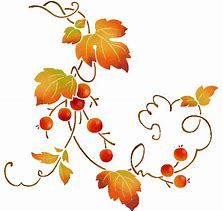 　読書週間がスタートし、志木二中も本deくじが始まりました。読書週間の今年の標語は「ホッと一息、本と一息」です。朝読書の10分間だけでも本を読んでいれば、一年間では相当なものになります。活字で何かを伝える本は、思考の基礎になるだけでなく、想像することによって世界を広げることができます。文化や立場の違う人の気持ちがわかるきっかけにもなります。日本は空襲で多くの書籍や貴重な資料を焼失しました。図書室にある金髙謙二さんの『疎開した四○万冊の図書』は、旧都立日比谷図書館の蔵書四○万冊が疎開した事実を調べて書いた本です。志木市にも日比谷図書館の本が運ばれてきました。志木市も日本文化を守る手助けができたことは素晴らしいことです。本deくじをきっかけにしてたくさんの本と出会ってください。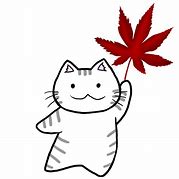 『ルーム・オブ・ワンダー』ジュリアン・サンドレス/著…笑いと涙とｳｲｯﾄにあふれるｽﾄｰﾘｰ『刑務所しか居場所がない人たち　－学校では教えてくれない障害と犯罪の話―』山本譲二/著『シンデレラのねずみ』　斉藤洋/著　…　「アリスのうさぎ」の姉妹編『SNS炎上』　『SNSトラブル連鎖』　『家族コンプレックス』『自分コンプレックス』『ネトゲ中毒』　『リア友トラブル』　『走れ！T校バスケット部　1～8』　…　映画化されました『下町ロケット　ゴースト・ヤタガラス』　…　下町ロケットファンの人は必読『墓守のレオ』　…　中学生に人気の石川宏千花さんの作品です『ぼくたちのP』 にしがきようこ/著…とんでもない山小屋での予想を超えた体験物語『ケーキ王子の名推理』　七月隆文/著『本屋さんのダイアナ』　柚木麻子/著　…　大穴と書いてダイアナと読む名前が…『ファンタスティックビーストと魔法使いの旅』　J.K.ローリング/著『本好きの下剋上　3-5　4-4』　香月美夜/著『こうしてイギリスから熊がいなくなりました』ミック・ジャクソン/著『ミ・ト・ン』　小川糸/著『AIのある家族計画』　黒野伸一/著『解錠師』　スティーブ・ハミルトン/著…青春小説の快作、数多くの賞に輝いたｸﾗｲﾑｻｽﾍﾟﾝｽ『風に恋う』　額賀澪/著『夜空はいつでも最高密度の青空だ』　最果タヒ/作『江國香織童話集』　江國香織/著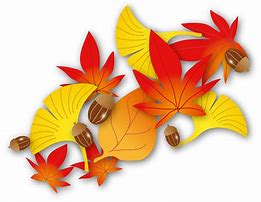 『星空を届けたい　－出張プラネタリウムはじめました！』　高橋真理子/著『文豪の朗読』『はじめての研究レポート作成術』　沼崎一郎/著『ギネス世界記録　2019』『愛×数学×短歌』　横山明日希/作　…　数学を取り入れることで短歌の世界が広がる『うっとり、チョコレート』　…38人の作家のエッセイ集『世界モンスターMAAP』スチュアート・ヒル/著『毎日使える　必ず役立つ哲学　－教えでニーチェ、なるほどソクラテス』ﾏｰｶｽ・ｳｨｰｸｽ/著『おもしろい！スポーツの物理』　望月修/著『水中翼船炎上中』　穂村弘/作『世界の難民を助ける30の方法』　滝澤三郎/著『空飛ぶ救命救急室ドクターヘリの秘密』　和氣晃司/著『いつも日本語で悩んでいます　－日常語・新語・難語・使い方』　朝日新聞校閲センター『青少年のための小説入門』　久保寺健彦/著『カッコいい資格図鑑　－絶対取るべき400種』　鈴木秀明/著『親子でできるおいしい料理実験　－ナショジオ式自由研究』　ｼﾞｮﾃﾞｨ・ｳｨﾗｰ・ﾄｯﾍﾟﾝ/著『聴導犬のなみだ』　野中圭一郎/著『ブックデザイナー』　スタジオ248『東工大サイエンステクノの理系脳を育てる工作教室』　東工大Science Tecno『友だち幻想』　菅野仁/著『四次元が見えるようになる本』　根上生也/著『I Love Youの訳し方』　望月竜馬/著『数学の自由研究』根上生也/著　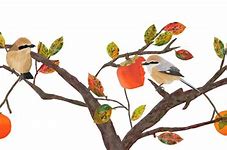 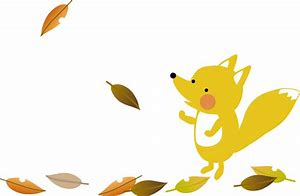 